КЗО «Дніпропетровський навчально-реабілітаційний центр №1» ДОРКонспект відкритого заняття з аплікаціїна тему  «Зайчику сіренький – зайчику біленький»Підготувала  вихователь Самойленко Ірина Олександрівна Дніпро 2021Конспект відкритого заняття з аплікаціїна тему  «Зайчику сіренький – зайчику біленький»(старша група)Мета: розширити уявлення дітей про життя диких тварин у різні пори року; продовжити формувати екологічну компетенцію дітей – викликати інтерес та любов до тварин, бажання допомагати їм;  продовжити формувати вміння виділяти характерні особливості зовнішнього виду тварин(зайця).  Вдосконалювати вміння виконувати аплікацію за показом, з опором на зразок; закріпити вміння користуватися клеєм, пензликом, розвиток вміння обережного розкладання і наклеювання вати; розвиток координації рухів, та їх точність, розвиток стійкості уваги через виконання пальчикової нейрогімнастики. Викликати інтерес до створення аплікації; виховувати бажання допомагати іншим.Обладнання: іграшкові зайчики білого, та сірого кольорів; іграшкова ліса тематичні малюнки(зимовий ліс, білий зайчик в снігу, ліса шукає зайця); заготовки з сірого картону для аплікації, клей, пензлики, вата, серветки, рожеві помпони для носиків, іграшкові очі, «чарівний мішечок», аудіо запис для пальчикової гімнастики «На галяві зайці танцювали».Хід заняттяСюрпризний момент: до дітей на заняття потрапляє сірий зайчик. 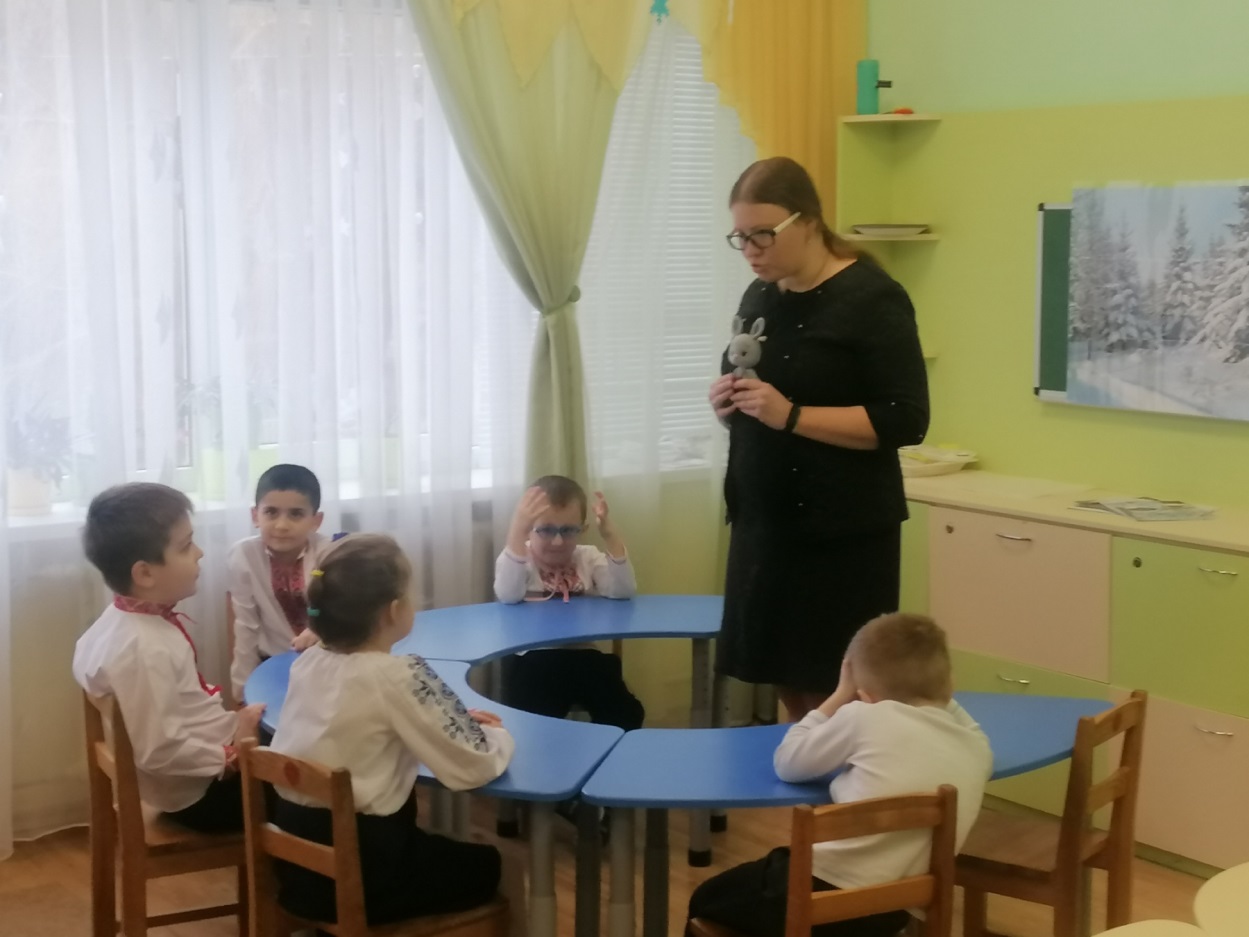 Зайчик вітається з дітьми.  Гість розповідає що в взимку у всіх його друзів зайченят шубка змінилась на білу(вихователь демонструє тематичний малюнок білий зайчик на снігу), вони сховались у сніжку, щоб їх не знайшла лисиця (тематичний малюнок «лисиця шукає зайця»).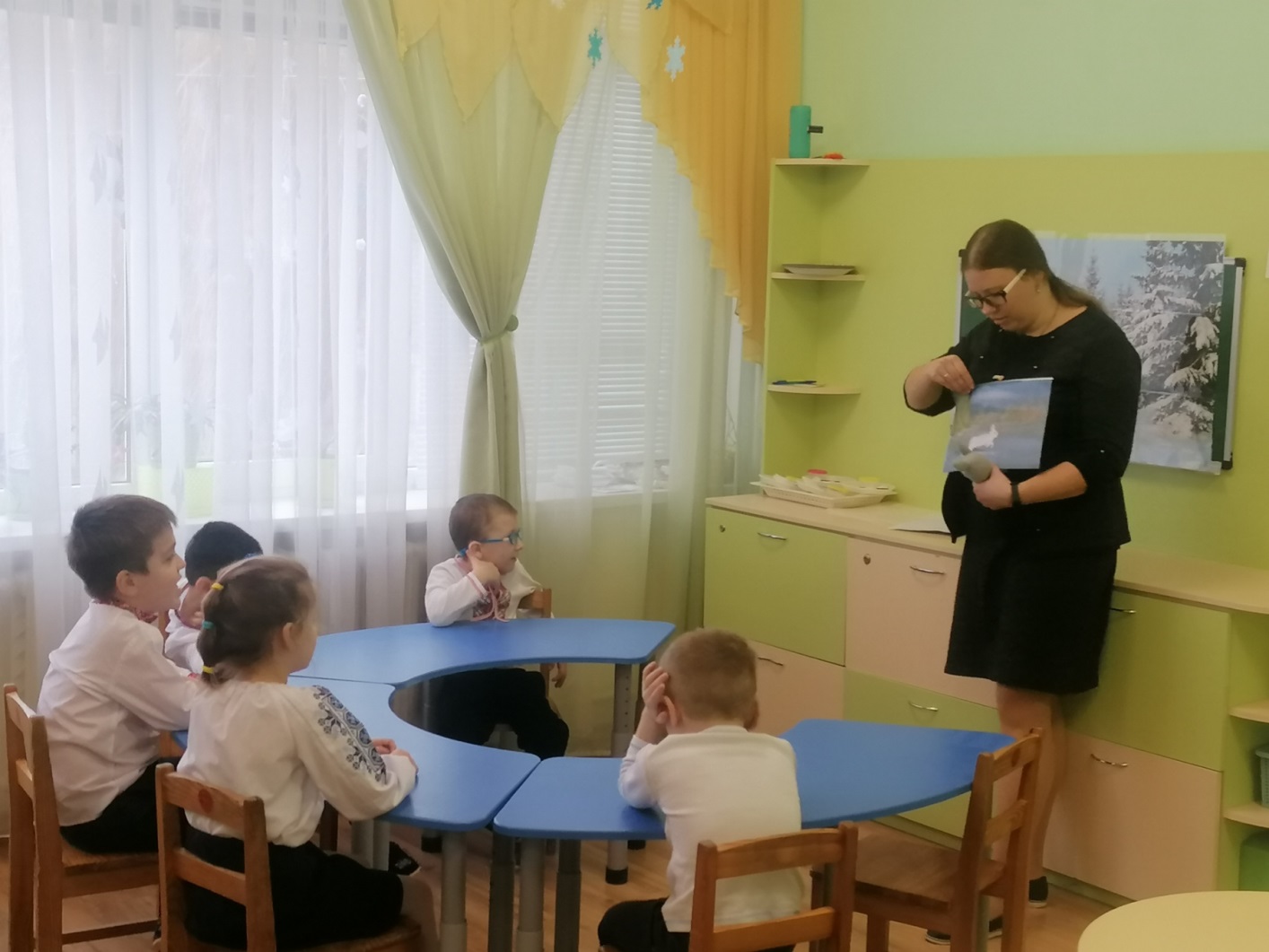 Але зайчик не схотів міняти сіру шубку на білу, бо він живе у садочку і не боїться лисиці, бо їх в дитячому садку немає.- Діти, всі мої друзі стали білі як сніг, і я тепер ні кого не можу у зимовому лісі щоб погратися. Допоможіть мені знайти нових друзів.- Давайте самі зробимо зайченят, для нашого гостя?Діти обстежують іграшку, та знаходять відповідні частини на зразку:- Подивіться у зайчика є животик, знайдіть де животик на зразку?- У зайчика є голівка, ось вона за зразку. Знайдіть, голівку у своїх заготовках… потім обирають відповідну заготовку з картону. Склеюють відповідні частини за показом вихователя.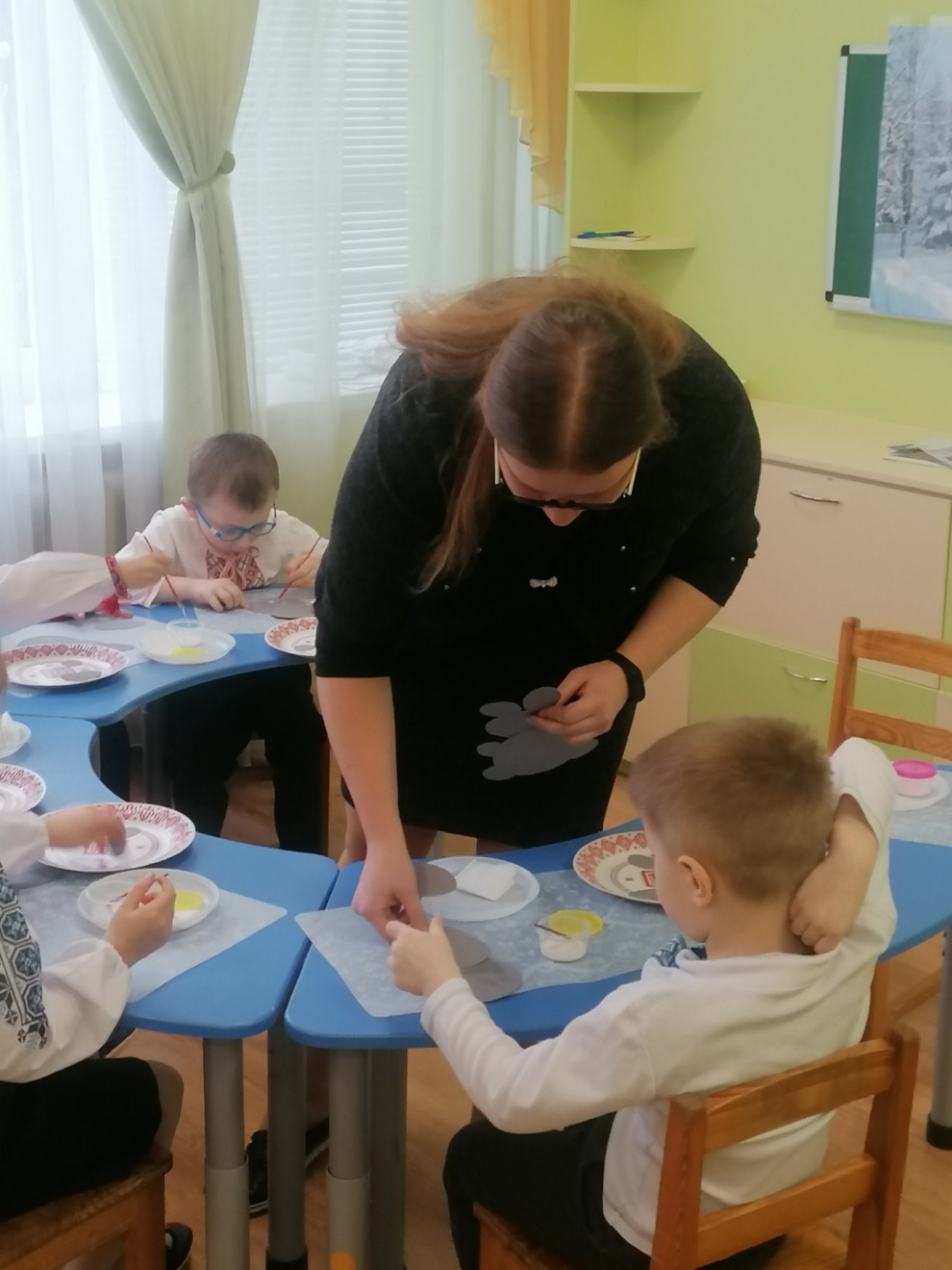 - Діти, у вас вийшли такі гарні зайченята, дякую вам! У мене такий гарний настрій, що я хочу з вами потанцювати.Пальчикова нейрогімнастика «На галяві зайці танцювали»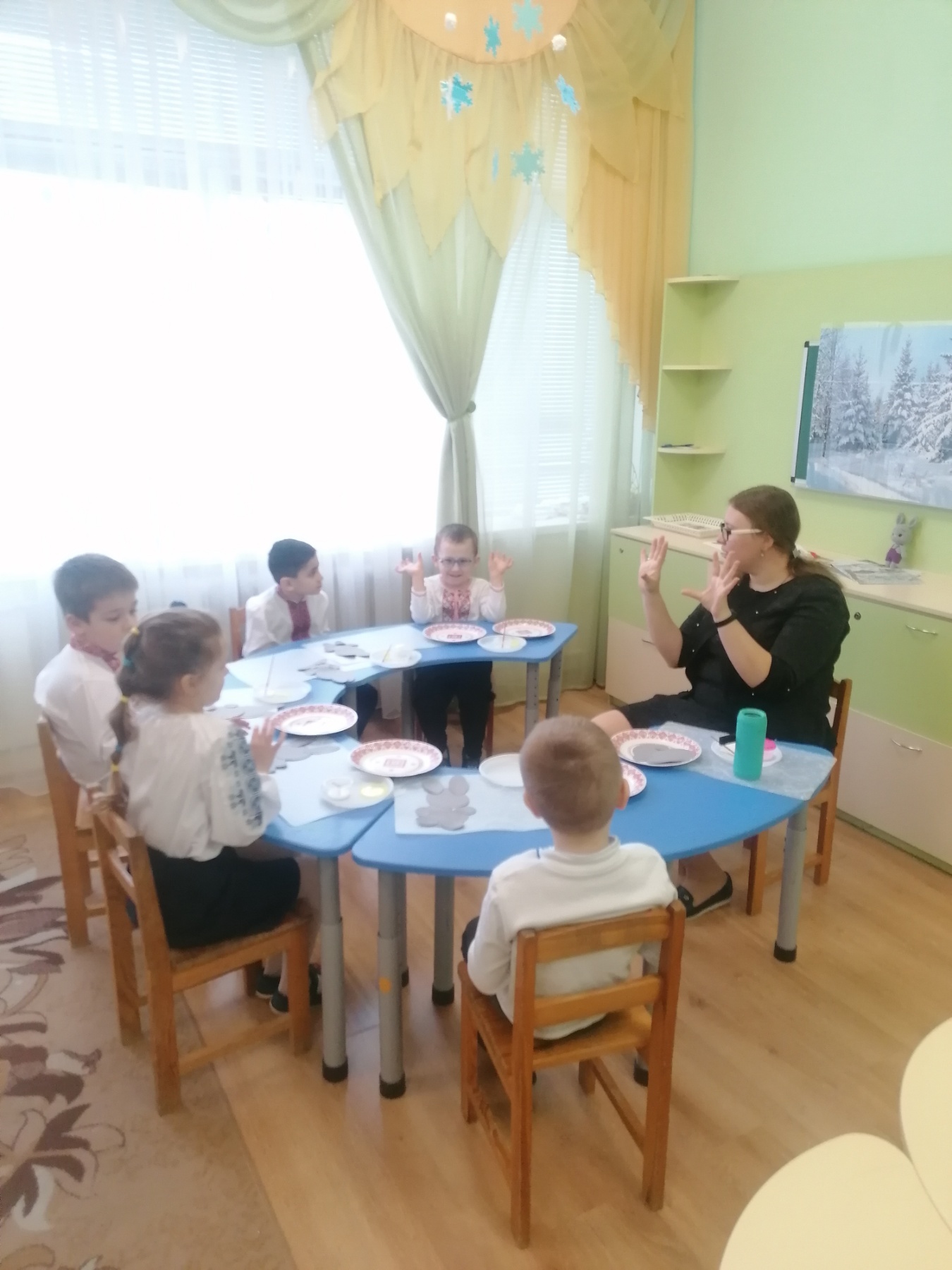 - Діти, погляньте, поки ви танцювали з зайчиком, до нас у садочок потрапила лисиця, вона побачила зайчат, та хоче їх всіх переловити.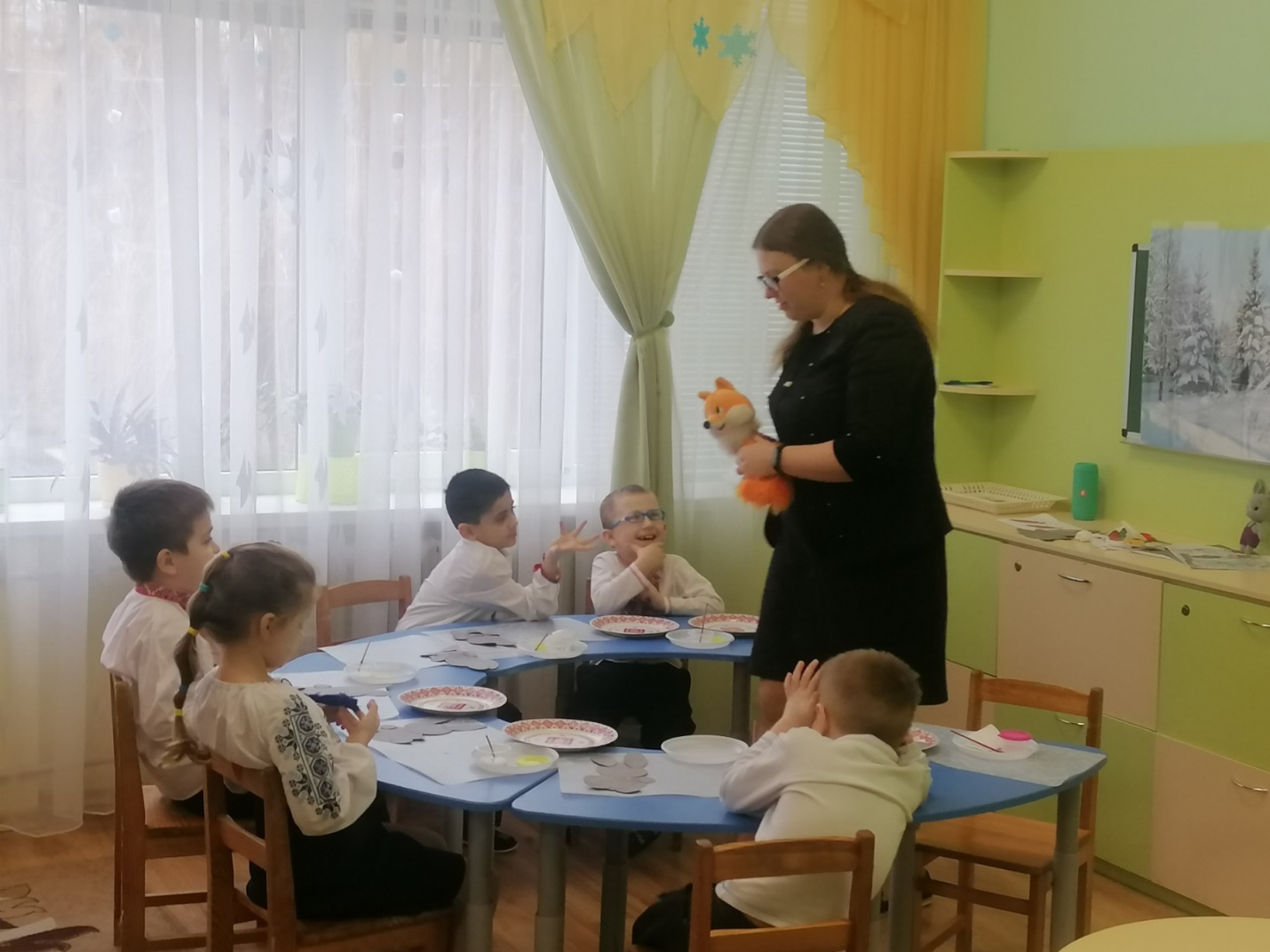 - Діти, швидше ховайте долоньками зайченят, щоб лисиця не знайшла.- Немає у садочку зайченят, лисиця, ти краще піди у лісі їх пошукай…- Поки лисичка втекла, я вам пропоную змінити зайчикам сіру шубку на білу, та сховати їх на сніжку у зимовому лісі.- Для нової шубки для зайчика я пропоную використовувати ватку, тому що вона такого ж кольору як і сніг. Якого кольору сніг?- А ще вата м’яка та пухнаста. Діти на дотик обстежують вату.Вихователь демонструє зразок білого зайчика.- Треба на сірого зайчика нанести тонкий шар клею, після цього від ватки треба відірвати невеличкі шматочки, та наклеїти їх.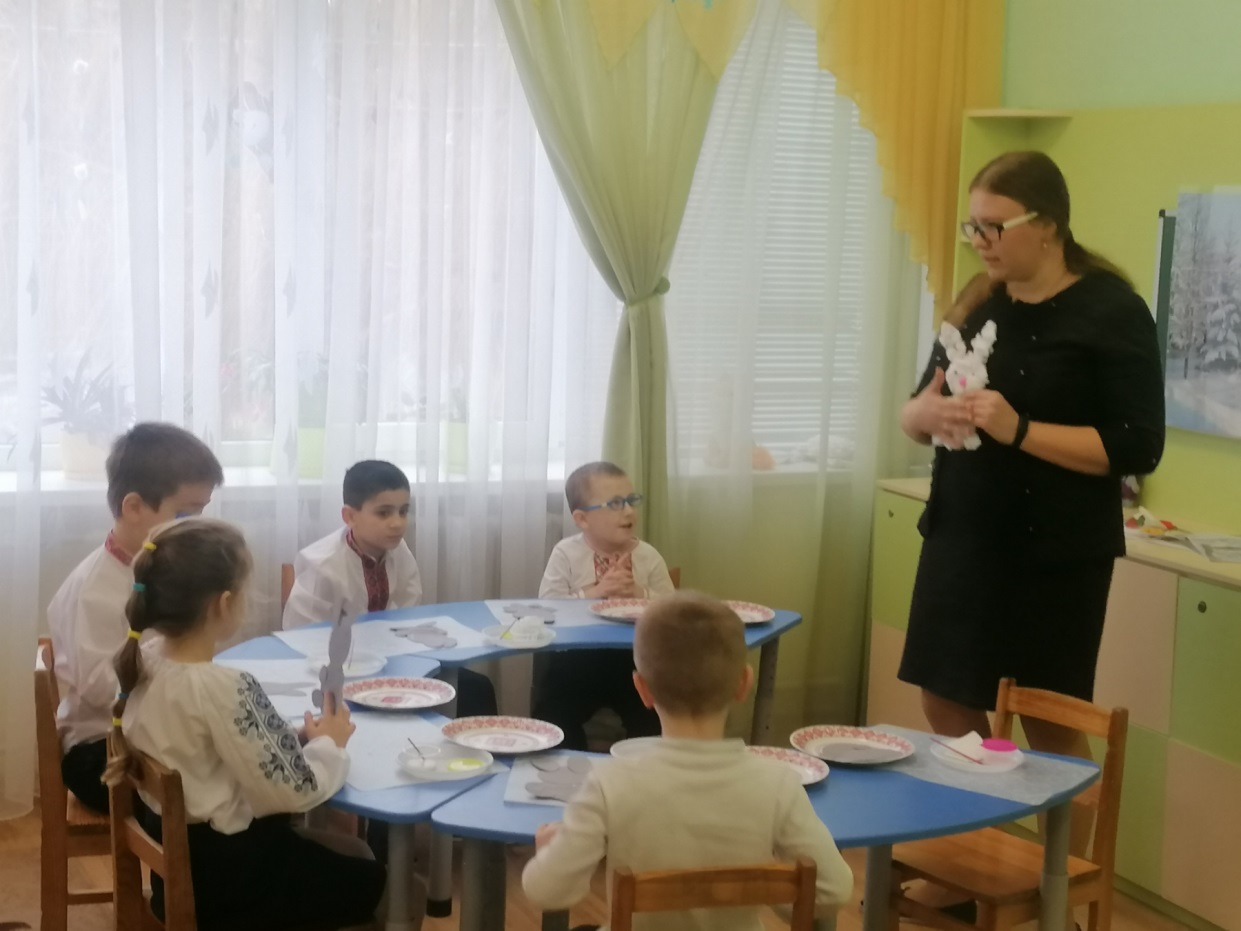 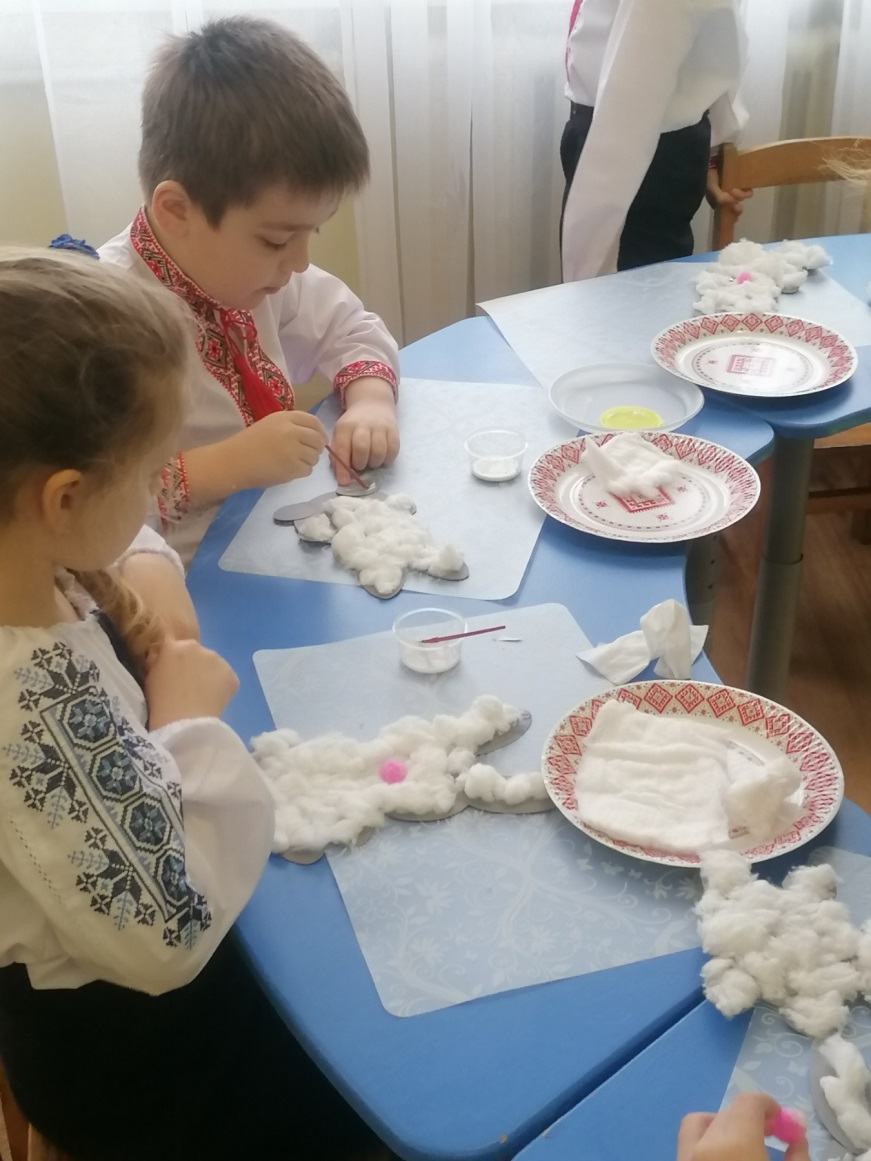 Готових білих зайченят діти «ховають » у сніжок «зимового лісу»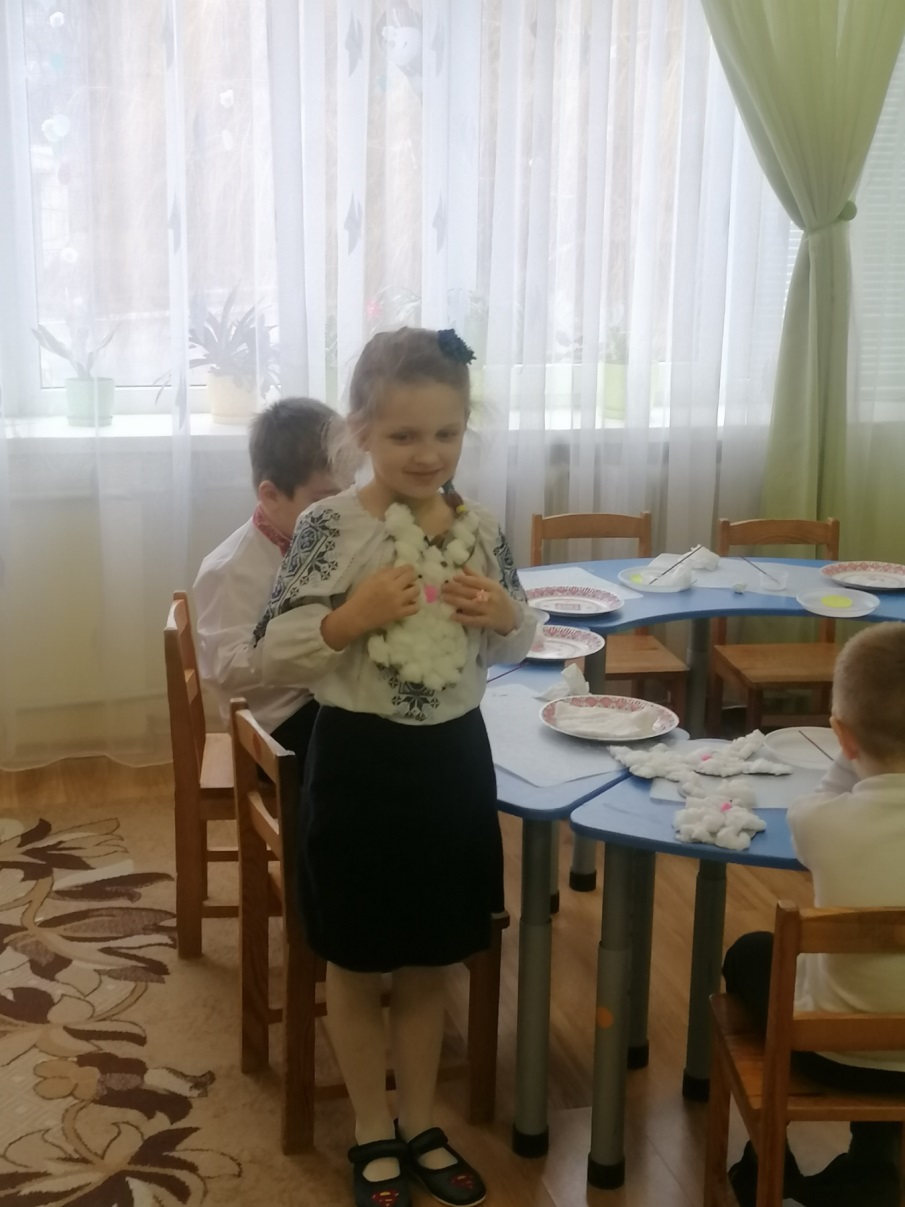 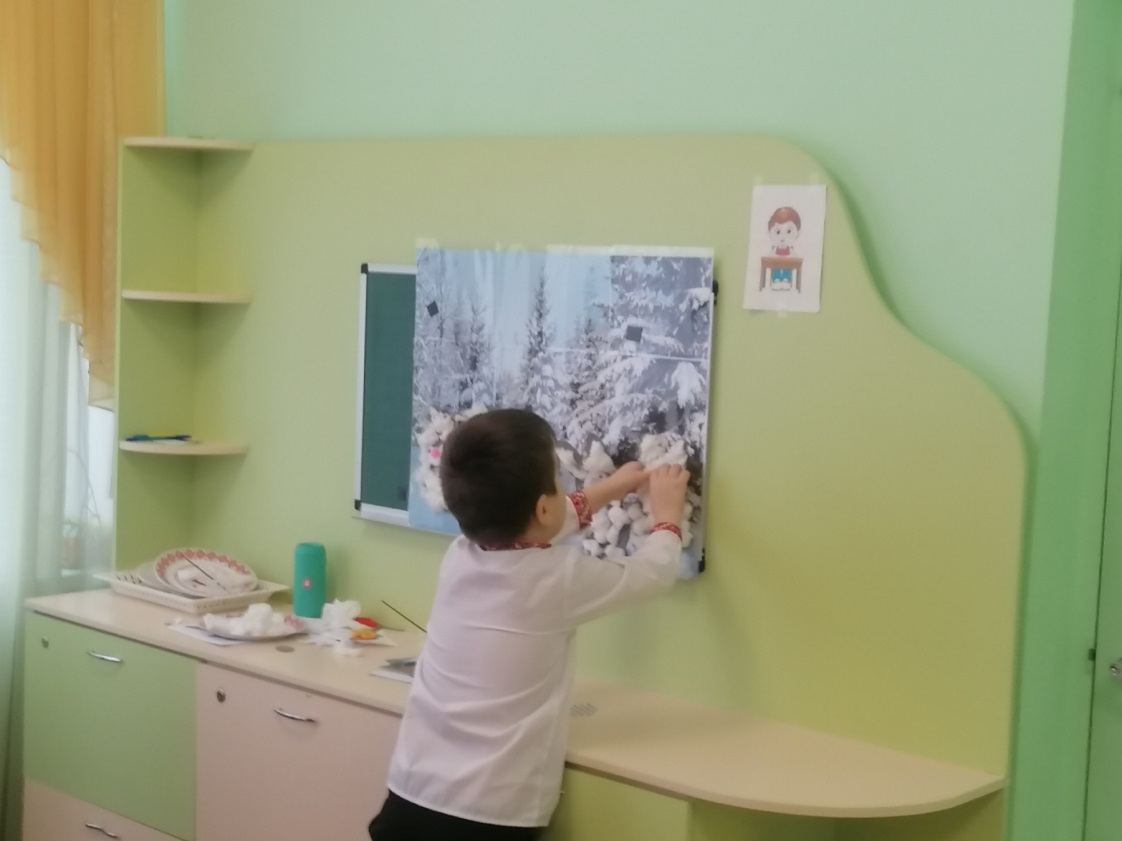 - Всі білі зайченята вже надійно заховалися у сніжок, але у нас залишився один сіренький зайчик, це зайчик що прийшов до нас у гості. Йому теж треба змінити шубку на білу. Допоможемо зайчику?- для цього нам знадобиться трошки дива. Я сховаю зайчика у чарівний мішечок, а ви закривайте оченята, та повторюйте за мною чарівні слова: «кріблє, краблє, бум»- Сталося диво наш зайчик змінив шубку на білу.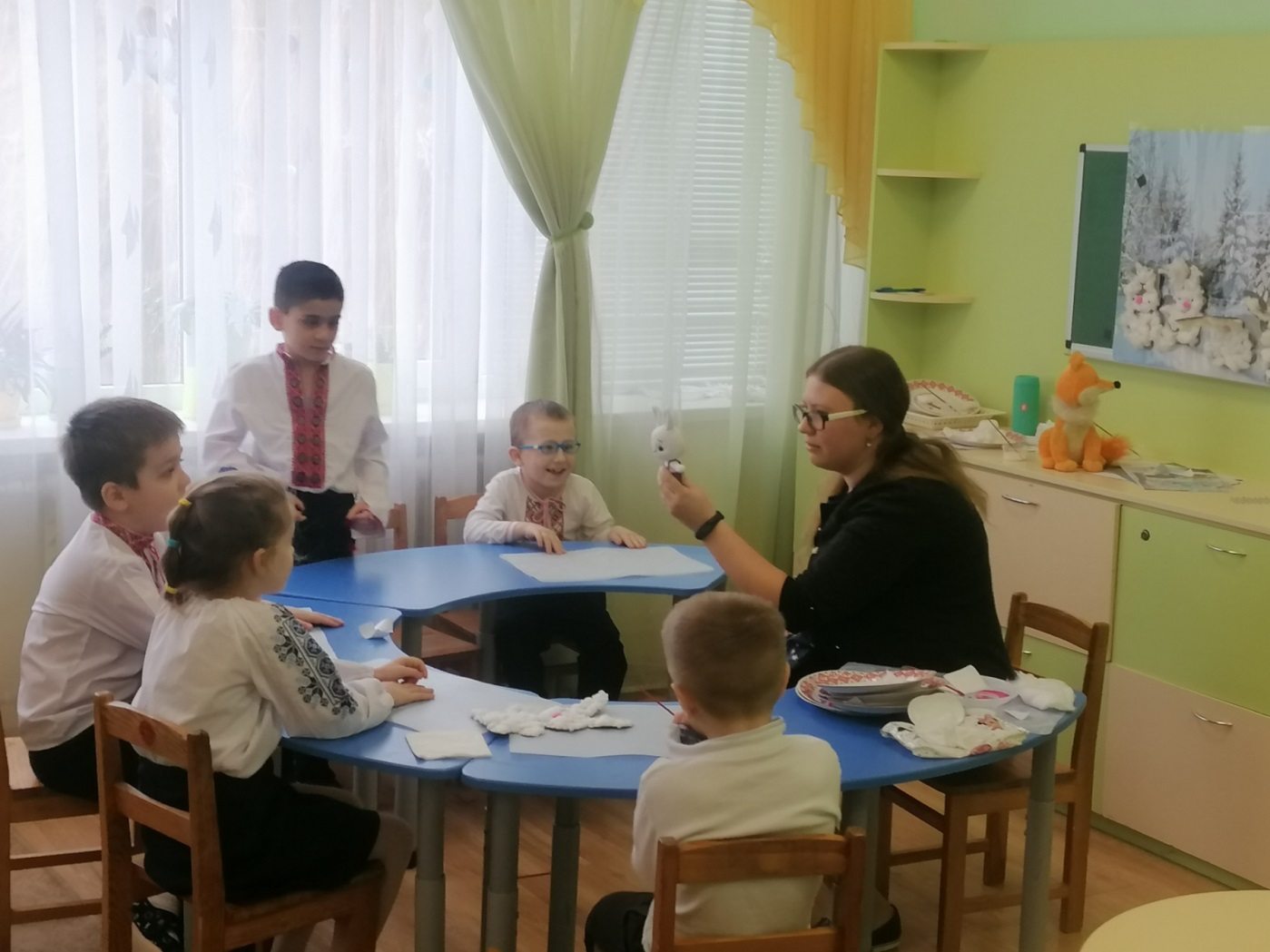 Зайчик дякує дітям за допомогу, та прощається з ними.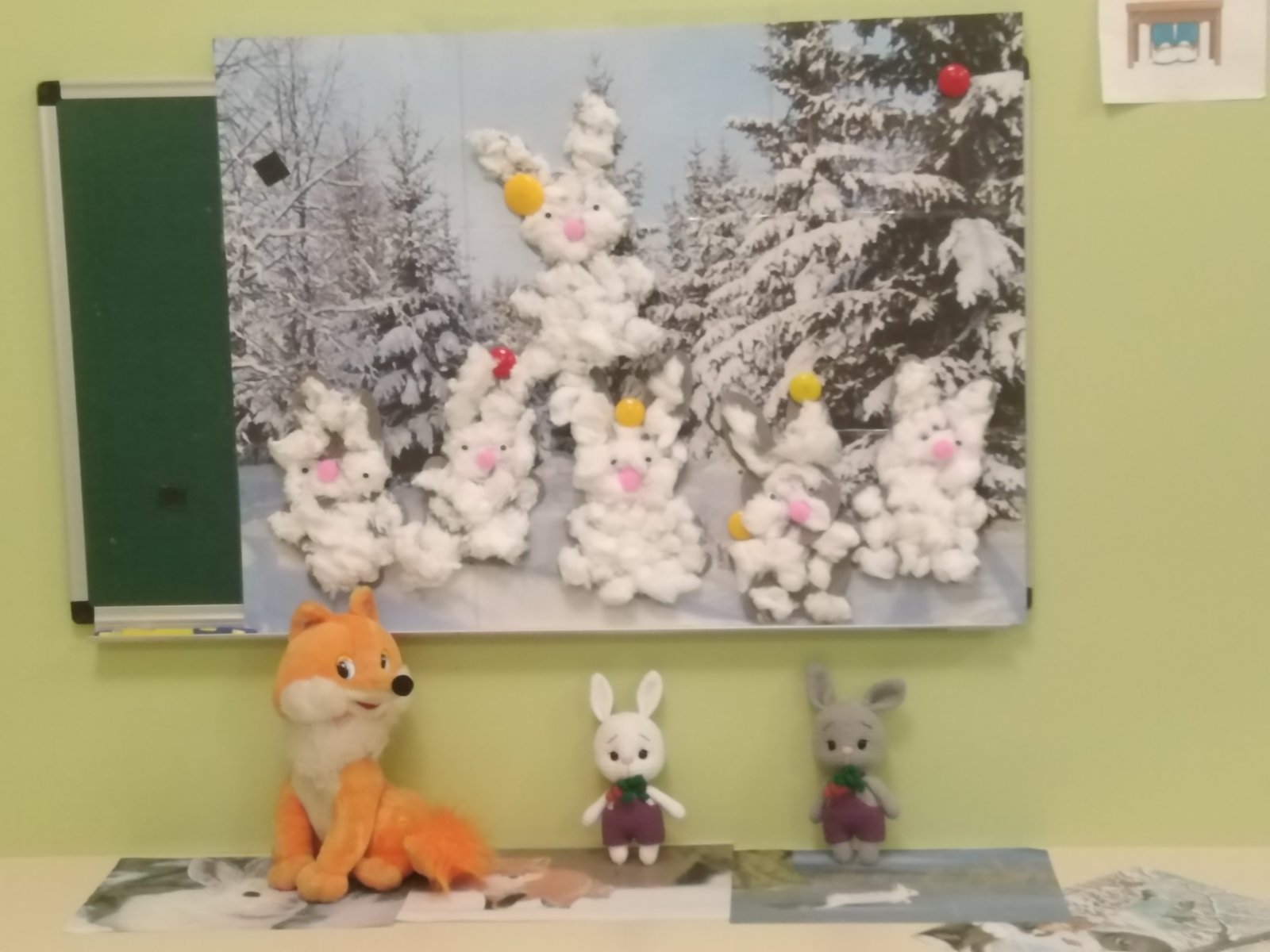 